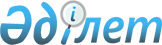 О внесении изменения в приказ Министра финансов Республики Казахстан от 1 февраля 2018 года № 111 "Об утверждении Правил реализации имущества, заложенного налогоплательщиком и (или) третьим лицом, а также ограниченного в распоряжении имущества налогоплательщика (налогового агента) в счет налоговой задолженности, плательщика – в счет задолженности по таможенным платежам, налогам, специальным, антидемпинговым, компенсационным пошлинам, пеней, процентов"Приказ Первого заместителя Премьер-Министра Республики Казахстан – Министра финансов Республики Казахстан от 7 февраля 2020 года № 121. Зарегистрирован в Министерстве юстиции Республики Казахстан 11 февраля 2020 года № 20026
      1. Внести в приказ Министра финансов Республики Казахстан от 1 февраля 2018 года № 111 "Об утверждении Правил реализации имущества, заложенного налогоплательщиком и (или) третьим лицом, а также ограниченного в распоряжении имущества налогоплательщика (налогового агента) в счет налоговой задолженности, плательщика – в счет задолженности по таможенным платежам, налогам, специальным, антидемпинговым, компенсационным пошлинам, пеней, процентов" (зарегистрирован в Реестре государственной регистрации нормативных правовых актов под № 16387, опубликован 3 марта 2018 года в Эталонном контрольном банке нормативных правовых актов Республики Казахстан) следующее изменение:
      в Правилах реализации имущества, заложенного налогоплательщиком и (или) третьим лицом, а также ограниченного в распоряжении имущества налогоплательщика (налогового агента) в счет налоговой задолженности, плательщика – в счет задолженности по таможенным платежам, налогам, специальным, антидемпинговым, компенсационным пошлинам, пеней, процентов, утвержденных указанным приказом:
      пункт 27 изложить в следующей редакции:
      "27. Электронный аукцион проводится в период времени с 10:00 до 17:00 часов времени города Нур-Султан, при этом электронный аукцион начинается не позднее 15:00 часов по времени города Нур-Султан.
      Участники электронного аукциона в течение одного часа до начала аукциона регистрируются в аукционном зале, используя ЭЦП. Аукцион начинается в указанное в извещении о проведении торгов время города Нур-Султан путем автоматического размещения в аукционном зале стартовой цены лота.
      В случае, если на момент начала аукциона в аукционном зале по лоту зарегистрировались и находятся менее двух участников аукциона, то аукцион по данному лоту признается не состоявшимся.".
      2. Комитету государственных доходов Министерства финансов Республики Казахстан в установленном законодательством порядке обеспечить:
      1) государственную регистрацию настоящего приказа в Министерстве юстиции Республики Казахстан;
      2) размещение настоящего приказа на интернет-ресурсе Министерства финансов Республики Казахстан;
      3) в течение десяти рабочих дней после государственной регистрации настоящего приказа в Министерстве юстиции Республики Казахстан представление в Департамент юридической службы Министерства финансов Республики Казахстан сведений об исполнении мероприятий, предусмотренных подпунктами 1) и 2) настоящего пункта.
      3. Настоящий приказ вводится в действие по истечении десяти календарных дней после дня его первого официального опубликования.
					© 2012. РГП на ПХВ «Институт законодательства и правовой информации Республики Казахстан» Министерства юстиции Республики Казахстан
				
      Первый Заместитель Премьер-Министра
Республики Казахстан-Министр финансов 

А. Смаилов
